Publicado en Ciudad de México el 13/07/2021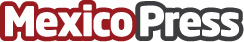 5 mitos alrededor de los suplementos alimenticiosHistóricamente, los suplementos alimenticios han sido el centro de atención de debates e investigaciones diversas en torno a la seguridad y beneficios al consumirlos. Recientemente ha cobrado protagonismo en redes sociales la discusión acerca de los ingredientes que constituyen a las proteínas; qué tan puras o limpias son. Por ello, la nutrióloga del equipo de Fútbol Pachuca, Elisa Ceñal, comparte 5 mitos comunes acerca de las proteínas y sus realidades para quienes buscan mejorar su rendimiento físicoDatos de contacto:Rafael Cázares  rafca84@gmail.com554928 5133Nota de prensa publicada en: https://www.mexicopress.com.mx/5-mitos-alrededor-de-los-suplementos_1 Categorías: Nutrición Fútbol Emprendedores Otros deportes Ciudad de México http://www.mexicopress.com.mx